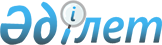 Н.С. Айдапкелов, Н.Н. Баянов туралыҚазақстан Республмкасы Үкіметінің 2009 жылғы 25 желтоқсандағы N 2202 Қаулысы

      Қазақстан Республикасының Үкіметі ҚАУЛЫ ЕТЕДІ:

      Нұрболат Сергалиұлы Айдапкелов Қазақстан Республикасы Статистика агенттігі төрағасының орынбасары болып тағайындалсын, Нұрман Нұрдәулетұлы Баянов бұл қызметтен босатылсын.      Қазақстан Республикасының

      Премьер-Министрі                            К.Мәсімов.
					© 2012. Қазақстан Республикасы Әділет министрлігінің «Қазақстан Республикасының Заңнама және құқықтық ақпарат институты» ШЖҚ РМК
				